MATRIC NUMBER: 16/MHS02/009NAME : AKANMODE TEMILOLUWACOURSE CODE: NSC 404LEVEL: 400 LEVELNORMAL MIDWIFERY IIASSIGNMENTREADING ASSIGNMENTUSE OF PARTOGRAPH IN MANAGEMENT OF FIRST STAGE OF LABOURMANAGEMENT OF 2ND AND 3RD STAGE OF LABOURANSWERUSE OF PARTOGRAPH IN MANAGEMENT OF FIRST STAGE OF LABOURDEFINITION: Partograph is a basic tool or chart where all labor observations are recorded in a clear way and these observations are interpreted to detect abnormality at a glance. Partograph can also be defined as a tool for assessing the progress of labor that offers normal progress or an early warning for complications such as fetal distress, prolonged or obstructed labor.Partographs may not be used in all conditions. Women who are not eligible for partograph include:Cervical dilatation of 9-10cmEmergency caesarian sectionElective caesarian sectionGestational age less than 30 weeksAnte-partum haemorrhageSevere pregnancy included hypertension(PIH), eg, severe pre-eclampsiaConfirmed cephalo-pelvic disproportionCHARTING ON A PARTOGRAPHPatient’s information: full name, gravida, parity, hospital number, date and time of admission, are written at the top of the graph.Time is recorded using the time of admission as zero-time. The actual time of the day is recorded below the hour lineThe maternal condition: temperature and respiration are recorded on the time line at which the observations are made at the bottom of the partograph ( every 4 hours)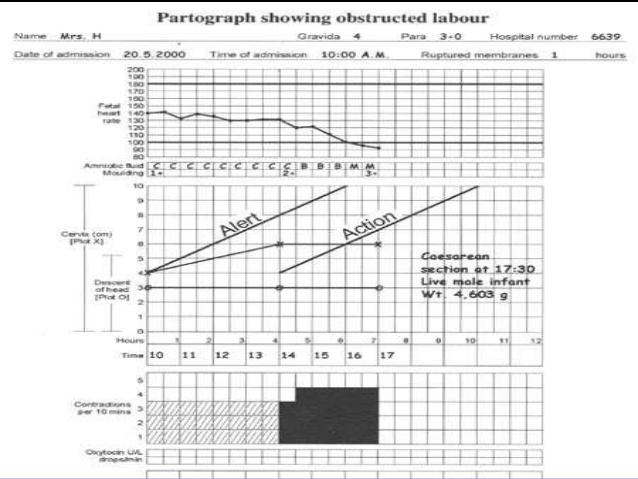 MANAGEMENT OF 2ND STAGE OF LABORHourly check of vital signs; temperature, blood pressure and pulse( palpate simultaneously with FHR)Abdominal palpation for presentation and position of the babyEnsure bladder is emptied 4hrlyUrinalysis must be doneAssessment of progress should include maternal behavior , effectiveness of pushing and fetal well beingDocument effectiveness of pushingAssess patient’s pain, discussing her preferred coping strategies and supporting her wishesDiscourage woman from lying supine or semi-supine in second stage of laborInform the woman that in the second stage she should be guided by her own urge to pushFollow the general principles for transfer of care described in the guideline entitled “Transfer of mothers and babies to different care settings”MANAGEMENT OF 3RD STAGE OF LABORAfter administering the oxytocin, clamp and cut the cordDo not clamp the cord earlier than 1 minute from birth of the babyClamp the cord before 5 minutes in order to perform controlled cord traction as part of active managementAfter cutting the cord, use controlled cord tractionRecord the timing the cord clamping in both active and physiological managementDo not use either umbilical oxytocin infusion or prostaglandin routinely in the third stage of labor. If retained placenta is diagnosedObservations in the third stage of labor should include:  Estimating the amount of vaginal blood loss; Assessing the general condition of the mother e.g., her respirations, color and her own report of how she feels; Where hemorrhage, retained placenta or maternal collapse is diagnosedDocumentation